Tout mon préscolaire : prélecture, préécriture, mathématique, résolution de problèmes
Colette LabergeLaberge, Colette978-2-89742-941-615,95 $ (5,00%)376 p. ; 27.6 x 21.3 cmToute ma maternelle : lecture, écriture, mathématique, logique
Colette Laberge
Nouvelle éditionLaberge, Colette978-2-89742-940-915,95 $ (5,00%)376 p. ; 27.6 x 21.3 cmMaternelleApprendre à écrire, c'est un jeu : 4-6 ansGuirao-Jullien, Magdalena2-7256-2527-014,95 $ (5,00%)Broché ; 1 vol. (63 p.) ; illustrations en noir et blanc ; 24 x 18 cmUne démarche ludique pour s'entraîner à l'écriture. Des exercices permettant l'écriture cursive et normée de toutes les lettres, ainsi que d'une série de mots et de chiffres (de 1 jusqu'à 10).Cycle 1Les cahiers d'écriture maternelle : Méthode Dumont
Volume 1
Nouvelle éditionDumont, Danièle978-2-401-06408-911,95 $ (5,00%)Broché ; 1 vol. (24-40 p.) ; illustrations en couleur ; 18 x 24 cmPour apprendre à tenir son crayon et le déplacer correctement dans la page en sachant tenir la ligne, gérer les espaces et percevoir les différentes dimensions.Maternelle, Petite sectionLes futés : maternelle
Chantal Silveri.Silveri, Chantal
Silveri, Chantal978-2-89642-766-619,95 $ (5,00%)Broché ; 240 pages; 8.5 pouce x 11 pouce x 0.5 pouceChaque cahier initie l’enfant à l’apprentissage de l’alphabet, des nombres, des jeux de logique, de rimes, de reconnaissance des sons, des équations mathématiques simples, etc. De plus, des sections de calligraphie et des jeux de traçage développent sa motricité fine et ses connaissances des lettres. Conçus par des orthopédagogues de formation, ces cahiers offrent une préparation idéale aux enfants d’âge préscolaire pour leur entrée à l’école. Chaque cahier est divisé en huit thèmes intéressant les enfants : les dinosaures, le cirque, la ferme, la jungle, les princes et les princesses, les véhicules, etc. Une section calligraphie termine le cahier et permet à l’enfant de s’exercer à son rythme.Les futés : préscolaire
Chantal Silveri.Silveri, Chantal
Silveri, Chantal978-2-89642-765-919,95 $ (5,00%)Broché ; 240 p. ; 22 x 28 x 2 cmChaque cahier initie l’enfant à l’apprentissage de l’alphabet, des nombres, des jeux de logique, de rimes, de reconnaissance des sons, des équations mathématiques simples, etc. De plus, des sections de calligraphie et des jeux de traçage développent sa motricité fine et ses connaissances des lettres. Conçus par des orthopédagogues de formation, ces cahiers offrent une préparation idéale aux enfants d’âge préscolaire pour leur entrée à l’école. Chaque cahier est divisé en huit thèmes intéressant les enfants : les dinosaures, le cirque, la ferme, la jungle, les princes et les princesses, les véhicules, etc. Une section calligraphie termine le cahier et permet à l’enfant de s’exercer à son rythme.A partir de 3 ansMes activités du préscolaire
Louise Henri, Françoise Tchou, Lucie PinaultHenri, Louise
Tchou, Françoise
Pinault, Lucie978-2-89144-677-819,95 $ (5,00%)296 pagesBasé sur les programmes et le travail fait en classe, ce cahier vous permet d' accompagner les premiers apprentissages de votre enfant au préscolaire. Il contient :- 100 activités - exercices, jeux, bricolages - destinées aux enfants de 4 ans.- 60 activités - exercices, jeux, bricolages - destinées aux enfants de 5 ans.- 44 tests amusants pour préparer les enfants qui terminent la maternelle à entrer en 1re année dans les meilleures conditions. Pour chaque activité ou test, ce cahier indique l'objectif pédagogique visé et propose des conseils aux parents.MaternelleMon cahier d'activités de maternelle
Collectif
Nouvelle édition978-2-84697-027-312,95 $ (5,00%)200 p.MaternelleMon cahier Montessori d'écriture : 3-6 ans : un cahier à découper et à compléter pour apprendre à écrire ses premiers motsKirchner, Marie978-2-09-278947-614,95 $ (5,00%)Broché ; 1 vol. (53 p.-4 pl.) ; illustrations en couleur ; 27 x 24 cmDes exercices issus de la méthode Montessori pour préparer l'enfant à l'écriture, lui apprendre à tracer ses premières lettres et à écrire ses premiers mots au moyen de 26 lettres rugueuses et de pochoirs à découper.Maternelle, Petite sectionMon grand cahier d'écriture : spécial maternelle : 3-6 ans
Nouvelle édition978-2-84064-973-17,95 $ (5,00%)Broché ; 1 vol. (31 p.) ; illustrations en couleur ; 30 x 18 cmUn cahier d'exercices pour s'initier progressivement à l'écriture.Cycle 1Mon grand cahier de maternelle avec Loup
Orianne Lallemand ; illustrations, Éléonore Thuillier
Nouvelle éditionLallemand, Orianne978-2-7338-7123-29,95 $ (5,00%)BrochéMaternelleMon grand cahier des chiffres : spécial maternelle : 3-6 ans
Nouvelle édition978-2-84064-974-87,95 $ (5,00%)Broché ; 1 vol. (31 p.) ; illustrations en noir et en couleur ; 30 x 18 cmUn cahier d'exercices pour se familiariser avec le monde des chiffres et du calcul.Cycle 1Mon grand cahier des syllabes : spécial maternelle, 3-6 ans978-2-84064-972-47,95 $ (5,00%)Broché ; 1 vol. (31 p.) ; illustrations en couleur ; 30 x 18 cmUn cahier d'exercices pour apprendre à reconnaître les syllabes afin de s'initier à la lecture et à l'écriture.Cycle 1Mon grand cahier Larousse de découverte des chiffres : dès 4 ansMeyer, Aurore978-2-03-598719-814,95 $ (5,00%)Broché ; 1 vol. (144 p.) ; illustrations en noir et en couleur ; 30 x 21 cmPlus de cent jeux de dénombrement, de graphisme et de reconnaissance visuelle pour se familiariser avec les chiffres.Maternelle, Moyenne sectionMon grand cahier Montessori des premiers mots : dès 3 ans978-2-03-597526-319,95 $ (5,00%)Broché ; 1 vol. (160 p.) ; illustrations en couleur ; 29 x 22 cmDes activités, des jeux et de nombreuses illustrations permettant à l'enfant de découvrir le vocabulaire et d'apprendre à nommer ce qui l'entoure. Différents thèmes sont proposés comme la maison, l'école, l'océan, la ville ou encore les animaux.Maternelle, Petite sectionMon gros cahier de graphisme : maternelleCoquelin, Sophie978-2-8208-0585-024,95 $ (5,00%)Broché ; 1 vol. (128 p.) ; illustrations en noir et en couleur ; 26 x 21 cmDes activités pour s'entraîner à tracer des lettres dès la maternelle.Maternelle, Grande SectionLa Pat'patrouille
Mon cahier de maternelle
Collectif978-2-89780-940-98,95 $ (5,00%)Apprends à écrire et à reconnaître les lettres Exerce-toi à compter et à écrire les chiffres Apprends à reconnaître les couleurs et les formesA partir de 5 ansVive la maternelle! : exercices et activités pour la maternelle
Françoise Tchou, Lucie Pinault ; illustrations de Yves Dumont.Tchou, Françoise
Pinault, Lucie978-2-89144-487-312,95 $ (5,00%)98 p. : ill. (certaines en coul.) ; 28 cm.Ce cahier, conçu et structuré selon le programme de la maternelle, accompagne les premiers apprentissages de l'éducation préscolaire. Les 60 activités proposées (exercices, jeux, bricolages) aident l'enfant à maîtriser les compétences du programme et le préparent à son passage en 1re année. La rubrique « Mot aux parents » donne des précisions sur les objectifs pédagogiques visés et donne des conseils pour le déroulement de chaque activité.Maternelle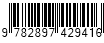 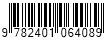 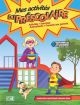 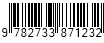 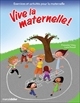 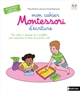 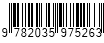 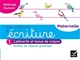 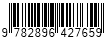 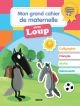 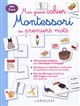 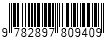 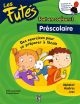 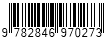 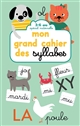 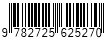 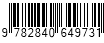 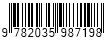 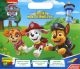 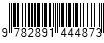 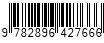 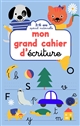 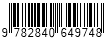 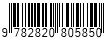 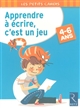 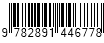 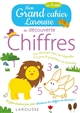 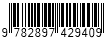 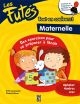 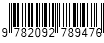 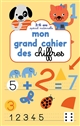 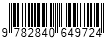 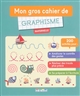 